Temat: Czworokąty rozpoznawanie i własności. 27.04.2021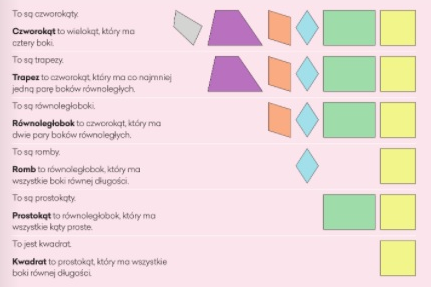 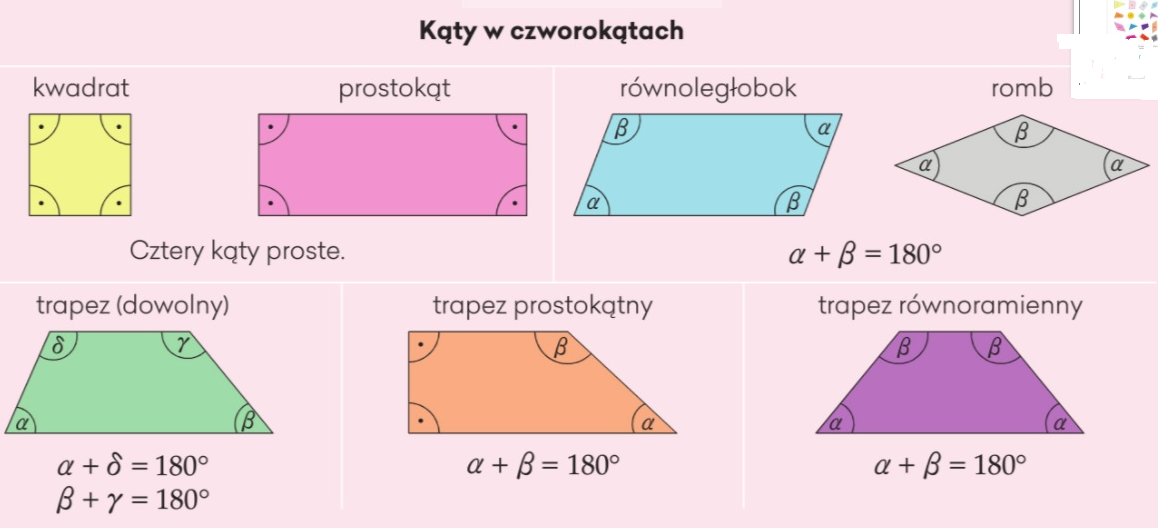 CZWOROKĄTY          Suma katów w czworokątach wynosi 360 0Pozaznaczaj jednakowymi literami boki np. w kwadracie literką a, zaznacz kąty proste łukiem z kropeczką. Narysuj przekątne-  odcinki łączące przeciwległe wierzchołki, zmierzKWADRATPROSTOKĄTRÓWNOLEGŁOBOKMa :4 boki  równej     długości4 kąty proste po  ..................Przekątne są równej długości i przecinają się pod kątem prostymMa:2 pary boków  równej długości, równoległych  do siebie .4 kąty proste po .............. Przekątne są równej  długości.Ma:2 pary boków  równej długości, równoległych  do siebie .Kąty przeciwległe mają równe  miary.Przekątne  różnej długości dzielą się na  połowy.ROMBTRAPEZ PROSTOKĄTNYTRAPEZ RÓWNORAMIENNYMa:4 boki  równej długości i dwie pary boków równoległych  do siebie. Kąty przeciwległe mają równe  miary.Przekątne są różnej długości iPrzecinają się pod kątem prostymMa : Jedną parę  boków (podstaw) równoległych  do siebie.2 kąty  proste po .........Przekątne są   różnej długości.Ma2  ramiona (boki) równej długościKąty przy podstawach  mająrówne miary.Przekątne są różnej długości.DELTOIDMa .......................... boki.   ile ?    . sąsiadujące boki są ..............................długości.  Jakiej długości?...................... przekątne ..................... długości, które przecinają się pod kątem............................. ile i jakiej długości?